				                    	 Form JBC(1)-3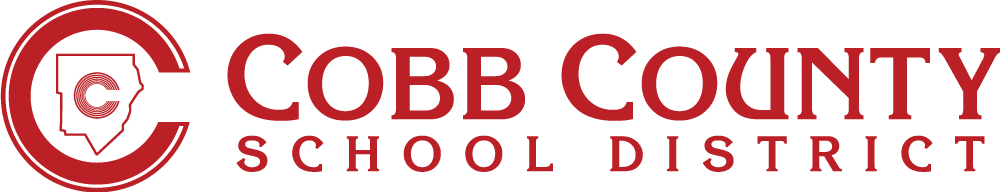 PROCEDURE FOR TRANSPORTATION TOHave parent/guardian/unaccompanied youth complete a Student Residency Statement (SRS) (Form JBC[1]-1) and email it to the Homeless Education Program (HEP) office at HEP@cobbk12.org or fax it to 678-594-8563. The Homeless Liaisons will determine eligibility of homelessness under the McKinney-Vento Homeless Assistance Act.The school should verify eligibility of homelessness with the HEP office and then complete the School of Origin Request Form (Form JBC[1]-2) and fax to the HEP office at 678-594-8563.      3.	If eligible, the Homeless Liaison will contact the District’s Transportation Department to request a bus.Homeless Education ProgramHomeless Liaison Coordinators: Brenda Degioanni and Dayna ParkerOffice – 678-503-0173Fax –678-594-8563Email – brenda.degioanni@cobbk12.org  or dayna.parker@cobbk12.org   